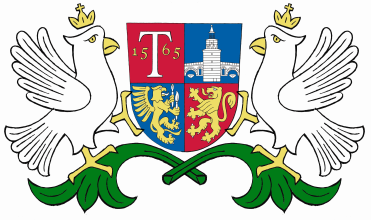                 ОБЩИНА   ТРЯВНА                                 О Б Я В Л Е Н И ЕОбщина  Трявна съобщава, че в бр.40/15.05.2018г. на Държавен вестник е обнародвано обявление за изработен Подробен устройствен план – план за регулация и план за застрояване за ЧИ на ЗРП за УПИ І – стопански двор в кв. 8;  УПИ – за озеленяване  и  УПИ – за гробище в кв. 10 по плана на кв. Хитревци, гр. Трявна. С плана за регулация се извършват промени на следните улици: улица с о.т. 36-39; улица с о.т. 36-37-38-40; улица с о.т. 40-41-42. Отпадат улици с о.т. 42-43-44 и о.т. 42-66. Създават се нови улици с о.т.81-94; о.т. 95-94-93-97 и о.т. 93-92-91-90-89-88-87-86-85-82-83-84. Вследствие на промените на уличната регулация се променят границите на кв. 8 и кв. 10 и се създават два нови квартала с номера 11 и 12. В кв. 8 се обособяват седем урегулирани поземлени имота, в кв. 10 – три урегулирани поземлени имота, в кв. 11 – три урегулирани поземлени имота и в кв. 12 се обособява един урегулиран поземлен имот. Проектът е изложен за разглеждане в стая № 207 в сградата на Община Трявна. Съгласно чл. 128, ал.5 от  ЗУТ заинтересованите лица могат да направят писмени възражения, предложения и искания по проекта до общинска администрация в едномесечен  срок  от обнародването на обявлението в „Държавен вестник”. 